Contactpersoon : Simon Aneca – Tel. 051 56 61 08 / Fax 051 56 83 54		E-mail : Alle briefwisseling graag gericht aan het bestuur van de cultuurraadGeachte, U wordt hierbij vriendelijk uitgenodigd op de eerstvolgende vergadering van het dagelijks bestuur van de cultuurraad van Kortemark opdatum :	dinsdag 21 mei, om 19.30uplaats :	de BeukVolgende punten staan alvast op de agenda :Goedkeuring vorig verslagHersamenstelling Cultuurraad: datumAangepast subsidiereglement werkingssubsidiesAangepast subsidiereglement samenwerkingNieuwe wetgeving vennootschapsrechtVlaams Steunpunt VrijwilligerswerkBerichten uit het college. Varia.We hopen u te mogen verwelkomen, Hoogachtend,Namens de voorzitter Freddy Vandermeersch,Simon Aneca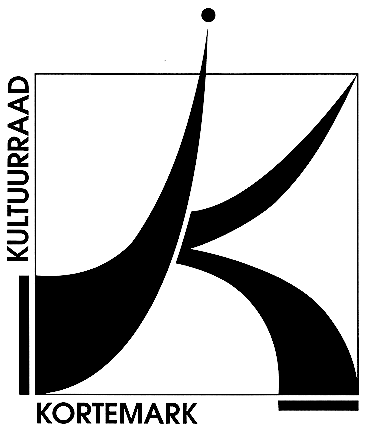 CULTUURRAADKORTEMARK8610, Stationsstraat 68Kortemark, 17 mei 2019Uw brief vanUw refertesOnze refertesBetreft :uitnodiging dagelijks bestuur – dinsdag 21 mei 2019Bijlage(n): 1